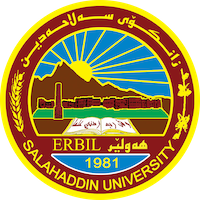 Academic Curriculum Vitae Personal Information:Full Name: shvan Hamasdiq AbdulrahmanAssistant lecturerAcademic Title: Assistant lecturerEmail: (university email) shvan.abdulrahman@su.edu.krdMobile: 07501042324Education:PHD studentMA in Global Security at the University of Sheffield 2014.Bachelor in political science, Salahaddin University-Erbil 2009Employment:Assistant lecturer at Slahaddin University_ErbilResearcher at the Center for Political & Strategic StudiesPublic Relations Director of Kurdistan24Freelance Interpreter - coordinator with local & international news agencies.Qualifications Nine years of teaching experience in the political scienceIT qualificationsGained 6:5 in English Language, IELTS.professional interpreter Participated in countless training courses in the past eight years Teaching experience:Taught introduction to international relations.Taught political media and public opinionTaught political system Research and publicationsI am in the final stage of my PHDConferences and courses attendedI attended many conferences as an organizer but not given any paper and speeches.Funding and academic awards No academic awards.Professional memberships No professional membershipsProfessional Social Network Accounts:Google AccountHome Feed | ResearchGateShvan Shwani (0009-0005-1161-4950) (orcid.org)Shvan (Hamasdiq) Shwani (linkedin)